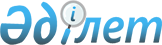 О внесении изменений в решение Аршалынского районного маслихата от 13 декабря 2011 года № 43/2 "О районном бюджете на 2012-2014 годы"
					
			Утративший силу
			
			
		
					Решение Аршалынского районного маслихата Акмолинской области от 29 июня 2012 года № 6/1. Зарегистрировано Управлением юстиции Аршалынского района Акмолинской области 20 июля 2012 года № 1-4-213. Утратило силу в связи с истечением срока применения - (письмо Аршалынского районного маслихата Акмолинской области от 17 июня 2013 года № 136)      Сноска. Утратило силу в связи с истечением срока применения - (письмо Аршалынского районного маслихата Акмолинской области от 17.06.2013 № 136).      Примечание РЦПИ:

      В тексте сохранена авторская орфография и пунктуация.

      В соответствии с подпунктом 4) пункта 2 статьи 106, пункта 1 статьи 109 Бюджетного кодекса Республики Казахстан от 4 декабря 2008 года, подпунктом 1) пункта 1 статьи 6 Закона Республики Казахстан от 23 января 2001 года "О местном государственном управлении и самоуправлении в Республике Казахстан", Аршалынский районный маслихат РЕШИЛ:



      1. Внести в решение Аршалынского районного маслихата «О районном бюджете на 2012-2014 годы» от 13 декабря 2011 года № 43/2 (зарегистрировано в Реестре государственной регистрации нормативных правовых актов № 1-4-196, опубликовано 20 января 2012 года в районной газете «Аршалы айнасы», 21 января 2012 года в районной газете «Вперед») следующие изменения:



      пункт 1 изложить в новой редакции:



      «1. Утвердить районный бюджет на 2012-2014 годы, согласно приложениям 1, 2 и 3 соответственно, в том числе на 2012 год в следующих объемах:



      1) доходы – 2 964 778 тысяч тенге, в том числе:



      налоговые поступления – 497 700 тысяч тенге;



      неналоговые поступления – 14 300 тысяч тенге;



      поступления от продажи основного капитала – 20 000 тысяч тенге;



      поступления трансфертов – 2 432 778 тысяч тенге;



      2) затраты – 3 081 057,9 тысяч тенге;



      3) чистое бюджетное кредитование – 50350 тысяч тенге, в том числе:



      бюджетные кредиты – 53 394 тысячи тенге;



      погашение бюджетных кредитов – 3 044 тысячи тенге;



      4) сальдо по операциям с финансовыми активами – 0 тысяч тенге, в том числе:



      приобретение финансовых активов - 0 тысяч тенге;



      поступления от продажи финансовых активов государства – 0 тысяч тенге;



      5) дефицит бюджета – -166 629,9 тысяч тенге;



      6) финансирование дефицита бюджета – 166 629,9 тысяч тенге;



      7) используемые остатки бюджетных средств – 116 279,9 тысяч тенге»;



      пункт 4 изложить в новой редакции:



      «4. Учесть, что в районном бюджете на 2012 год из республиканского бюджета предусмотрены целевые трансферты в сумме 852 931,2 тысячи тенге, в том числе:



      1) целевые текущие трансферты в сумме 393 220 тысяч тенге, в том числе:



      8 194 тысячи тенге - на оснащение учебным оборудованием кабинетов физики, химии, биологии в государственных учреждениях основного среднего и общего среднего образования;



      17 430 тысяч тенге - на реализацию государственного образовательного заказа дошкольных организаций образования;



      15 869 тысяч тенге - на ежемесячные выплаты денежных средств опекунам (попечителям) на содержание ребенка сироты (детей-сирот) и ребенка (детей), оставшихся без попечения родителей;



      17 651 тысяча тенге - на увеличение размера доплаты за квалификационную категорию учителям школ и воспитателям дошкольных организаций образования;



      6 443 тысячи тенге - на реализацию мер по оказанию социальной поддержки специалистов;



      8 505 тысяч тенге - на проведение противоэпизоотических мероприятий;



      15 507 тысяч тенге - на реализацию мероприятий в рамках Программы занятости 2020;



      3 621 тысяча тенге – для оказания содействия экономическому развитию регионов и системы расселения населения в рамках программы «Развитие регионов»;



      300 000 тысяч тенге – на средний ремонт автомобильных дорог в ауле Жибек жолы.



      2) целевые трансферты на развитие в сумме 459 711,2 тысячи тенге, в том числе:



      158 328 тысяч тенге - на проектирование, развитие, обустройство и (или) приобретение инженерно-коммуникационной инфраструктуры;



      289 148 тысяч тенге - на реконструкцию водопроводных сетей поселка Аршалы;



      9 200 тысяч тенге – на строительство уличного освещения в селе Ижевское в рамках Программы занятости 2020;



      3 035,2 тысячи тенге – на развитие и обустройство недостающей инженерно-коммуникационной инфраструктуры в рамках Программы занятости 2020.



      пункт 5 изложить в новой редакции:



      «5. Учесть, что на 2012 год предусмотрены целевые трансферты из областного бюджета в сумме 516 567,8 тысяч тенге, в том числе:



      1) целевые текущие трансферты в сумме 187 582,2 тысячи тенге, в том числе:



      291 тысяча тенге - на оказание социальной помощи участникам и инвалидам Великой Отечественной войны на расходы за коммунальные услуги;



      695 тысяч тенге - на оплату за учебу в колледжах студентам из малообеспеченных семей и многодетных семей сельской местности;



      39 800 тысяч тенге - на капитальный ремонт детского сада в селе Ижевское;



      70 000 тысяч тенге – по проекту «Ремонт автомобильных дорог и разработка проектно-сметной документации в ауле Жалтырколь»;



      40 000 тысяч тенге – по проекту «Ремонт автомобильных дорог и разработка проектно-сметной документации села Костомар»;



      33 146,2 тысячи тенге – на содержание средней школы имени Кутпанулы в ауле Жибек жолы на 600 мест;



      1 250 тысяч тенге – на разработку проектно- сметной документации, проведение государственной экспертизы по капитальному ремонту детского сада села Ижевское;



      2 400 тысяч тенге – на капитальные расходы государственных органов.



      2) целевые трансферты на развитие в сумме 328 985,6 тысяч тенге, в том числе:



      279 985,6 тысяч тенге – на строительство детского сада на 140 мест в ауле Жибек жолы;



      40 000 тысяч тенге – на разработку проектно-сметной документации, проведение государственной экспертизы по проекту строительства сетей электроснабжения в ауле Жибек жолы;



      9 000 тысяч тенге – на разработку проектно-сметной документации по реконструкции сетей водоснабжения в ауле Жибек жолы.



      Распределение указанных трансфертов по администраторам бюджетных программ определяется постановлением акимата района».



      пункт 6 изложить в новой редакции:



      «6. Учесть, что в районном бюджете на 2012 год предусмотрены бюджетные кредиты местным исполнительным органам для реализации мер социальной поддержки специалистов в сумме 53 394 тысячи тенге».



      приложения 1, 5 к решению Аршалынского районного маслихата «О районном бюджете на 2012-2014 годы» от 13 декабря 2011 года № 43/2 изложить в новой редакции, согласно приложениям 1, 2 к настоящему решению.



      2. Настоящее решение вступает в силу со дня государственной регистрации в Департаменте юстиции Акмолинской области и вводится в действие с 1 января 2012 года.      Председатель сессии

      районного маслихата                        Э.Алиев      Секретарь

      районного маслихата                        Ю.Сериков      «СОГЛАСОВАНО»      Аким Аршалынского района                   Т.Муханбеджанов

Приложение 1     

к решению Аршалынского

районного маслихата  

от 29 июня 2012 года 

№ 6/1          

Районный бюджет на 2012 год

Приложение 2     

к решению Аршалынского

районного маслихата 

от 29 июня 2012 года 

№ 6/1         

Перечень бюджетных программ района в городе,

города районного значения, поселка, аула

(села), аульного (сельского) округа на 2012 годпродолжение таблицыпродолжение таблицы
					© 2012. РГП на ПХВ «Институт законодательства и правовой информации Республики Казахстан» Министерства юстиции Республики Казахстан
				КатегорияКатегорияКатегорияКатегорияСУММАКлассКлассКлассСУММАПодклассПодклассСУММАНАИМЕНОВАНИЕСУММА12345I. Доходы2964778,01Налоговые поступления4977001Подоходный налог170102Индивидуальный подоходный налог170103Социальный налог1700001Социальный налог1700004Hалоги на собственность2909291Hалоги на имущество2419773Земельный налог145524Hалог на транспортные средства308005Единый земельный налог36005Внутренние налоги на товары, работы и услуги163902Акцизы47003Поступления за использование природных и других ресурсов50004Сборы за ведение предпринимательской и профессиональной деятельности66908Обязательные платежи, взимаемые за совершение юридически значимых действий и (или) выдачу документов уполномоченными на то государственными органами или должностными лицами33711Государственная пошлина33712Неналоговые поступления143001Доходы от государственной собственности23005Доходы от аренды имущества, находящегося в государственной собственности23004Штрафы, пени, санкции, взыскания, налагаемые государственными учреждениями, финансируемыми из государственного бюджета, а также содержащимися и финансируемыми из бюджета (сметы расходов) Национального Банка Республики Казахстан110001Штрафы, пени, санкции, взыскания, налагаемые государственными учреждениями, финансируемыми из государственного бюджета, а также содержащимися и финансируемыми из бюджета (сметы расходов) Национального Банка Республики Казахстан, за исключением поступлений от организаций нефтяного сектора110006Прочие неналоговые поступления10001Прочие неналоговые поступления1000Возврат неиспользованных средств, ранее полученных из местного бюджета3Поступления от продажи основного капитала200001Поступления государственного имущества, закрепленного за государственными учреждениями13053Продажа земли и нематериальных активов200001Продажа земли200004Поступления трансфертов24327782Трансферты из вышестоящих органов государственного управления24327782Трансферты из областного бюджета2432778Функциональная группаФункциональная группаФункциональная группаФункциональная группаСУММААдминистратор бюджетных программАдминистратор бюджетных программАдминистратор бюджетных программСУММАПрограммаПрограммаСУММАНАИМЕНОВАНИЕСУММАII. Затраты3081057,901Государственные услуги общего характера200545112Аппарат маслихата района (города областного значения)13601001Услуги по обеспечению деятельности маслихата района (города областного значения)13601122Аппарат акима района (города областного значения)53409001Услуги по обеспечению деятельности акима района (города областного значения)46817003Капитальные расходы государственных органов6592123Аппарат акима района в городе, города районного значения, поселка, аула (села), аульного (сельского) округа115754001Услуги по обеспечению деятельности акима района в городе, города районного значения, поселка, аула (села), аульного (сельского) округа111004022Капитальные расходы государственных органов4750459Отдел экономики и финансов района (города областного значения)17781001Услуги по реализации государственной политики в области формирования и развития экономической политики, государственного планирования, исполнения бюджета и управления коммунальной собственностью района (города областного значения)16428003Проведение оценки имущества в целях налогообложения280004Организация работы по выдаче разовых талонов и обеспечение полноты сбора сумм от реализации разовых талонов207011Учет, хранение, оценка и реализация имущества, поступившего в коммунальную собственность700010Приватизация, управление коммунальным имуществом, постприватизационная деятельность и регулирование споров, связанных с этим16602ОБОРОНА1788122Аппарат акима района (города областного значения)1788005Мероприятия в рамках исполнения всеобщей воинской обязанности178803Общественный порядок, безопасность, правовая, судебная, уголовно-исполнительная деятельность0458Отдел жилищно-коммунального хозяйства, пассажирского транспорта и автомобильных дорог района (города областного значения)0021Обеспечение безопасности дорожного движения в населенных пунктах004ОБРАЗОВАНИЕ1585962,8464Отдел образования района (города областного значения)1305373,2001Услуги по реализации государственной политики на местном уровне в области образования7487003Общеобразовательное обучение1092086,8004Информатизация системы образования в государственных учреждениях образования района (города областного значения)3000005Приобретение и доставка учебников, учебно-методических комплексов для государственных учреждений образования района (города областного значения)10600006Дополнительное образование для детей38313007Проведение школьных олимпиад, внешкольных мероприятий и конкурсов районного (городского) масштаба92,4009Обеспечение дошкольного воспитания и обучения120274015Ежемесячные выплаты денежных средств опекунам (попечителям) на содержание ребенка-сироты (детей-сирот), и ребенка (детей), оставшегося без попечения родителей за счет трансфертов из республиканского бюджета15869021Увеличение размера доплаты за квалификационную категорию воспитателям детских садов, мини-центров, школ-интернатов: общего типа, специальных (коррекционных), специализированных для одаренных детей, организаций образования для детей сирот и детей, оставшихся без попечения родителей, центров адаптации несовершеннолетних за счет трансфертов из республиканского бюджета250064Увеличение размера доплаты за квалификационную категорию учителям организаций начального, основного среднего, общего среднего образования: школы, школы- интернаты: (общего типа, специальных (коррекционных), специализированных для одаренных детей; организаций для детей сирот и детей, оставшихся без попечения родителей) за счет трансфертов из республиканского бюджета17401467Отдел строительства района (города областного значения)280589,6037Строительство и реконструкция объектов образования280589,606Социальная помощь и социальное обеспечение75983123Аппарат акима района в городе, города районного значения, поселка, аула (села), аульного (сельского) округа12391003Оказание социальной помощи нуждающимся гражданам на дому12391451Отдел занятости и социальных программ района (города областного значения)63592001Услуги по реализации государственной политики на местном уровне в области обеспечения занятости и реализации социальных программ для населения14942002Программа занятости19370005Государственная адресная социальная помощь1819,3006Оказание жилищной помощи920,7007Социальная помощь отдельным категориям нуждающихся граждан по решениям местных представительных органов6284010Материальное обеспечение детей-инвалидов, воспитывающихся и обучающихся на дому435011Оплата услуг по зачислению, выплате и доставке пособий и других социальных выплат179014Оказание социальной помощи нуждающимся гражданам на дому667016Государственные пособия на детей до 18 лет4608017Обеспечение нуждающихся инвалидов обязательными гигиеническими средствами и предоставление услуг специалистами жестового языка, индивидуальными помощниками в соответствии с индивидуальной программой реабилитации инвалида3093021Капитальные расходы государственного органа287023Обеспечение деятельности центров занятости населения10987Прочие услуги в области социальной помощи и социального обеспечения1322107Жилищно-коммунальное хозяйство537909,2123Аппарат акима района в городе, города районного значения, поселка, аула (села), аульного (сельского) округа15726008Освещение улиц населенных пунктов6339009Обеспечение санитарии населенных пунктов2380010Содержание мест захоронений и погребение безродных363011Благоустройство и озеленение населенных пунктов3307014Организация водоснабжения населенных пунктов3337458Отдел жилищно-коммунального хозяйства, пассажирского транспорта и автомобильных дорог района (города областного значения)7270026Организация эксплуатации тепловых сетей находящихся в коммунальной собственности района (города областного значения7270467Отдел строительства района (города областного значения)514913,2004Проектирование, развитие, обустройство и (или) приобретение инженерно-

коммуникационной инфраструктуры198826006Развитие системы водоснабжения и водоотведения300148007Развитие благоустройства городов и населенных пунктов892019Строительство жилья2812073Строительство и реконструкция объектов в рамках развития сельских населенных пунктов по Программе Занятости 20209200074Развитие и обустройство недостающей инженерно-коммуникационной инфраструктуры в рамках второго направления Программы занятости 20203035,208Культура, спорт, туризм и информационное пространство122056455Отдел культуры и развития языков района (города областного значения)97125001Услуги по реализации государственной политики на местном уровне в области развития языков и культуры6547003Поддержка культурно-досуговой работы60500006Функционирование районных (городских) библиотек25784007Развитие государственного языка и других языков народа Казахстана4294456Отдел внутренней политики района (города областного значения)16970001Услуги по реализации государственной политики на местном уровне в области информации, укрепления государственности и формирования социального оптимизма граждан6354002Услуги по проведению государственной информационной политики через газеты и журналы9616003Реализация мероприятий в сфере молодежной политики1000465Отдел физической культуры и спорта района (города областного значения)7961001Услуги по реализации государственной политики на местном уровне в сфере физической культуры и спорта4284006Проведение спортивных соревнований на районном (города областного значения) уровне171007Подготовка и участие членов сборных команд района (города областного значения) по различным видам спорта на областных спортивных соревнованиях3506Информационное пространство3879510Сельское, водное, лесное, рыбное хозяйство, особоохраняемые природные территории, охрана окружающей среды и животного мира, земельные отношения34610459Отдел экономики и финансов района (города областного значения)6443099Реализация мер по оказанию социальной поддержки специалистов6443473Отдел ветеринарии района (города областного значения)14118001Услуги по реализации государственной политики на местном уровне в сфере ветеринарии5613011Проведение противоэпизоотических мероприятий8505477Отдел сельского хозяйства и земельных отношений района (города областного значения)14049001Услуги по реализации государственной политики на местном уровне в сфере сельского хозяйства и земельных отношений13769011Проведение противоэпизоотических мероприятий8505003Капитальные расходы государственного органа28011Промышленность, архитектурная, градостроительная и строительная деятельность18592467Отдел строительства района (города областного значения)6991001Услуги по реализации государственной политики на местном уровне в области строительства6991468Отдел архитектуры и градостроительства района (города областного значения)11601001Услуги по реализации государственной политики в области архитектуры и градостроительства на местном уровне6101003Разработка схем градостроительного развития территории района и генеральных планов населенных пунктов5500004Капитальные расходы государственного органа012Транспорт и коммуникации439797458Отдел жилищно-коммунального хозяйства, пассажирского транспорта и автомобильных дорог района (города областного значения)439797023Обеспечение функционирования автомобильных дорог43979713Прочие16003,7458Отдел жилищно-коммунального хозяйства, пассажирского транспорта и автомобильных дорог района (города областного значения)10656001Услуги по реализации государственной политики на местном уровне в области жилищно-коммунального хозяйства, пассажирского транспорта и автомобильных дорог7035013Капитальные расходы государственного органа0040Реализация мер по содействию экономическому развитию регионов в рамках Программы " Развитие регионов" за счет целевых трансфертов из республиканского бюджета3621459Отдел экономики и финансов района (города областного значения)426,7012Резерв местного исполнительного органа района (города областного значения)426,7469Отдел предпринимательства района (города областного значения)4921001Услуги по реализации государственной политики на местном уровне в области развития предпринимательства и промышленности492115ТРАНСФЕРТЫ015Трансферты47811,2459Отдел экономики и финансов района (города областного значения)47811,2006Возврат неиспользованных (недоиспользованных) целевых трансфертов47811,2III. Чистое бюджетное кредитование50350Бюджетные кредиты5339410Сельское, водное, лесное, рыбное хозяйство, особоохраняемые природные территории, охрана окружающей среды и животного мира, земельные отношения53394Сельское хозяйство459Отдел экономики и финансов района (города областного значения)53394018Бюджетные кредиты для реализации мер социальной поддержки специалистов533945Погашение бюджетных кредитов304401Погашение бюджетных кредитов30441Погашение бюджетных кредитов, выданных из государственного бюджета3044IV. Сальдо по операциям с финансовыми активами0Приобретение финансовых активов0V. Дефицит (профицит) бюджета-166 629,9VI. Финансирование дефицита (использование профицита) бюджета166 629,97поступление займов5339401внутренние государственные займы533942договоры займа5339416Погашение займов3044Погашение займов459Отдел экономики и финансов района (города областного значения)3044005Погашение долга местного исполнительного органа перед вышестоящим бюджетом30448используемые остатки бюджетных средств116279,9Функциональная группаФункциональная группаФункциональная группаФункциональная группаСуммаАппарат акима п. АршалыАдминистратор бюджетных программАдминистратор бюджетных программАдминистратор бюджетных программСуммаАппарат акима п. АршалыПрограммаПрограммаСуммаАппарат акима п. АршалыНаименованиеСуммаАппарат акима п. Аршалы12345601Государственные услуги общего характера11575413479123Аппарат акима района в городе, города районного значения, поселка, аула (села), аульного (сельского) округа11575413479001Услуги по обеспечению деятельности акима района в городе, города районного значения, поселка, аула (села), аульного (сельского) округа11100413479022Капитальные расходы государственного органа4750006Социальная помощь и социальное обеспечение123913683123Аппарат акима района в городе, города районного значения, поселка, аула (села), аульного (сельского) округа123913683003Оказание социальной помощи нуждающимся гражданам на дому12391368307Жилищно-коммунальное хозяйство157265006123Аппарат акима района в городе, города районного значения, поселка, аула (села), аульного (сельского) округа157265006008Освещение улиц населенных пунктов63392341009Обеспечение санитарии населенных пунктов2380580010Содержание мест захоронений и погребение безродных36378011Благоустройство и озеленение населенных пунктов33071932014Организация водоснабжения населенных пунктов333775Итого14387122168в том числев том числев том числев том числев том числев том числеАнарский сельский округАрнасайский аульный округАкбулакский сельский округБерсуатский сельский округВолгодоновский сельский округКонстантиновский сельский округ78910111273407310673378488969120057340731067337848896912005734073106733784888691040501001600225318566033564118582253185660335641185822531856603356411858124742957876990720021247429578769907200284000360473015015015015015015024202424262410010010023510010013315930401581728108407924797189521051715865Аульный округ ТургенАульный округ Жибек жолыИжевский сельский округБулаксайский аульный округСарабинский сельский округМихайловский сельский округ1314151617187735925691998221955381067735925691998221955381067735925691996671805381061550150032550304892781181325503048927811813255030489278118167816885044584639976781688504458463997360130018700478150150150150150150242424242324100140100100100100447443184190245873811447970391681029410284